呼伦贝尔职业技术学院人才培养方案（2021级三年高职）专业名称：老年保健与管理  专业代码：520803           编制日期：2021年5月      修订日期：2021年8月      目 录一、专业名称及专业代码	2（一）专业名称	2（二）专业代码	2二、入学要求	2三、修业年限	2四、职业面向	2（一）职业面向	2（二）职业岗位（群）与能力分析	2五、人才培养目标与培养规格	3（一）人才培养目标	3（二）人才培养规格	3六、课程设置及要求	4（一）公共基础课程	4（二）专业基础课程	6（三）专业核心课程	7（四）专业限选课程	8（五）公共选修课	9七、教学进程总体安排	9八、实施保障	9（一）师资队伍	9（二）教学设施	9（三）教学资源	10（四）教学方法	10（五）学习评价	12（六）质量管理	12九、毕业要求	12十、附录	13老年保健与管理专业人才培养方案专业名称及专业代码（一）专业名称：老年保健与管理（二）专业代码：520803二、入学要求普通高中毕业生/“三校生”（职高、中专、技校毕业生）。三、修业年限三年。职业面向（一）职业面向（二）职业岗位（群）与能力分析五、人才培养目标与培养规格（一）人才培养目标本专业培养理想信念坚定，德、智、体、美、劳全面发展，具有一定的科学文化水平,良好的人文素养、职业道德和创新意识，精益求精的工匠精神，较强的就业能力和可持续发展的能力，掌握本专业知识和技术技能，面向卫生和社会工作等行业的健康管理师、其他健康服务人员、社会工作者等职业群，能够从事老年人身心康复保健服务、老年人能力评估、养老机构技术主管等工作的高素质技术技能人才。（二）人才培养规格本专业毕业生应在素质、知识和能力等方面达到以下要求：1.素养（1）坚定拥护中国共产党领导和我国社会主义制度，在习近平新时代中国特色社会主义思想指引下，践行社会主义核心价值观，具有深厚的爱国情感和中华民族自豪感。（2）崇尚宪法、遵法守纪、崇德向善、诚实守信、尊重生命、热爱劳动，履行道德准则和行为规范，具有社会责任感和社会参与意识。（3）具有质量意识、环保意识、安全意识、信息素养、工匠精神、创新思维。（4）勇于奋斗、乐观向上，具有自我管理能力，职业生涯规划的意识，有较强的集体意识和团队合作精神。（5）具有健康的体魄、心理和健全的人格，掌握基本运动知识和1~2项运动技能，养成良好的健身与卫生习惯，以及良好的行为习惯。（6）具有一定的审美和人文素养，能够有1~2项艺术特长或爱好。2.知识（1）掌握必备的思想政治理论、科学文化基础知识和中华优秀传统文化知识。（2）熟悉与本专业相关的法律法规以及环境保护、安全消防等知识。（3）掌握老年人的人体解剖、生理特点，老年人常见疾病的基本知识。（4）掌握老年人的心理特点。（5）掌握老年人常见疾病的基本知识。（6）掌握常用老年照护技术及常用老年康复保健技术。（7）掌握老年人健康评估知识及常用技术。（8）熟悉养老机构运行及常用智慧养老服务的基本方法。3.能力（1）具有探究学习、终身学习、分析问题和解决问题的能力。（2）具有良好的语言、文字表达能力和沟通能力。（3）具有收集老年人的健康信息、运用信息化手段为老年人建立健康信息档案并实施管理的能力。（4）具有营造良好的沟通氛围，采用适宜的方法及技巧与老年人进行沟通的能力。（5）能够采用合适的评估方法，对老年人身心状况进行评估。（6）能够选择合适的训练工具及技术，对老年人进行康复训练指导，或协助治疗师进行康复训练。（7）具有老年人日常护理、营养指导、心理抚慰、健康宣教等服务的能力。（8）能够对各类养老机构中的技术服务工作实施指导与管理。（9）能够组织开展老年人休闲、健康宣教、文娱健身活动。（10）能够使用常见的智慧养老工具及网络技术为老年人服务。 六、课程设置及要求（一）公共基础课程1.思想道德与法治本课程内容主要包括：新生入学教育、思想修养教育、法律知识教育。通过学习，使学生很快适应大学的学习生活，端正思想态度，形成良好的个人修养，成为懂法、守法、会维权的合格毕业生。2.毛泽东思想和中国特色理论体系概论本课程内容主要包括：新民主主义革命、社会主义改造、中国特色社会主义的建设三大部分，其灵魂在“毛泽东思想”。该课程使学生掌握毛泽东思想，学会运用毛泽东思想，分析问题、解决问题。3.形势与政策本课程是高等学校思想政治理论必修课，是对学生进行形势与政策教育的主渠道和主阵地,在大学生思想政治教育中担负着重要使命，它在引导学生正确认识国际国内形势、正确理解党和国家方针政策方面具有不可代替的重要作用。4.铸牢中华民族共同体意识本课程是有助于学生坚定理想信念、增进四个自信，要以铸牢中华民族共同体意识为主线、促进各民族像石榴籽一样紧紧抱在一起，为把我国建设成富强、民主、文明、和谐、美丽的社会主义现代化强国，凝心聚力，做好思想引领。5.大学生心理健康本课程是以心理学的理论和技术为主要依托，根据大学生的生理、心理发展特点，有目的、有计划地培养学生良好的心理素质，开发学生的心理潜能，优化学生的人格，培养学生的自我认知能力、人际沟通能力、自我调节能力，从而促进学生身心健康和素质全面和谐发展的教育活动和教学课程。6.大学英语本课程主要内容包括词汇、语法、听力、口语、阅读、写作及翻译学习。通过本课程的学习培养学生借助词典阅读和翻译有关英语专业资料，在涉外交际的日常活动和业务活动中进行简单的口语和书面交流，并为今后进一步提高英语的综合能力打下基础。7.大学体育本课程第一学期开设大专必修体育课,第二、三学期开设一年的选项课,项目有篮球、排球、足球、羽毛球、乒乓球、健美操、太极拳、保健按摩、女子防身术等选项课。通过本课程的学习使学生掌握一定的体育基本知识、技术、技能以及科学锻炼身体的理论和方法，培养学生合作精神、锻炼学生的意志品质。8.大学语文本课程主要内容包括阅读欣赏、应用文写作、口语交际三部分。通过本课程的学习使学生掌握应用文写作的方法与技巧，并以优秀文学作品为载体，培养学生的阅读能力、鉴赏能力、语言表达能力和写作能力、促使思想境界的升华、实现健全人格的塑造。9.军事理论通过军事理论课教学，使学生掌握基本军事技能和军事理论，增强国防观念、国家安全意识，加强组织性、纪律性，弘扬爱国主义、集体主义和革命英雄主义精神。磨练意志品质，激发战胜困难的信心和勇气，培养艰苦奋斗、吃苦耐劳的作风，树立正确的世界观、人生观和价值观，全面提高综合素质，为中国人民解放军训练后备兵员和培养预备役军官打下坚实基础。10.劳动教育本课程旨在引导新时代大学生坚定树立马克思主义劳动观，正确认识劳动的现象与本质，正确理解劳动与社会的关系，正确认识与处理中国特色劳动关系问题，真正懂得劳动创造价值、劳动关乎幸福人生的道理。坚持全面的、本原的劳动观，把劳动看成包括人类创造世界、改造世界的一切实践活动，并结合劳动文化学的阐释和劳动未来学的预见，向新时代大学生生动诠释出亘古不变的劳动本质，劳动永远与每个人的生活与发展息息相关。结合大学生未来职业发展需要普及必要的劳动科学知识，结合大学生未来职业发展和社会生活中可能遇到的各种劳动问题，普及必要的实用知识，并围绕劳动精神、劳模精神、工匠精神、劳动组织、劳动安全和劳动法规组织教学。11.职业发展与就业指导结合当前的就业形势和高职学生的成长特点，围绕学生关注的就业问题，做了科学实用的阐述，在职业生涯设计、就业准备、创新创业实践等方面对学生进行了理念先进、思路正确、现实可行的有效指导。12.职业素养职业素养是指职业内在的规范和要求，是在职业过程中表现出来的综合品质，包含职业道德、职业技能、职业行为、职业作风和职业意识等方面。结合专业特点，让学生了解养老职业规范和要求，为今后从事养老服务工作打下坚实的基础。13.高等数学结合医学专业学习医用高等数学，对一元函数和多元函数和微积分学、微分方程、概率论、数理统计等学习，注重学生基本技能、创新能力和综合应用能力的培养，体现了高等医学院校医用数学基础教育的特点和要求。14.信息技术信息技术既是一个重要的技术分支，又已经深化为改造人类生产与生活方式的基本手段。信息技术课程不仅使学生掌握基本的信息技术技能，形成个性化发展，还要使学生学会运用信息技术促进交流与合作，拓展视野，勇于创新，提高思考与决策水平，形成解决实际问题的能力和终身学习的能力。15.创新创业教育创新创业教育是以培养具有创业基本素质和开创型个性的人才为目标，不仅仅是以培育在校学生的创业意识、创新精神、创新创业能力为主的教育，而是要面向全社会，针对那些打算创业、已经创业、成功创业的创业群体，分阶段分层次的进行创新思维培养和创业能力锻炼的教育，创新创业教育本质上是一种实用教育。16.中华优秀传统文化中华优秀传统文化，是中华文明成果根本的创造力，是民族历史上道德传承、各种文化思想、精神观念形态的总体。坚持中华优秀传统文化教育与培育和践行社会主义核心价值观、时代精神教育和革命传统教育相结合，文化育人；文化是生命，生命是文化；文化是软实力，是决定一切的内在驱动力；文化又是社会意识形态，是中华民族思想精神，是社会政治和经济的根本。17.安全教育（含禁毒教育）安全无小事，安全第一。对学生提高自身保护能力和掌握基本的自救措施均具有重要的指导作用，同时对进一步推进学校安全文化建设，营造有序的校园安全学习环境以及对学生今后一生具有重要意义。（二）专业基础课程1.正常人体结构通过本课程的教学，使学生掌握构成人体的各器官的正常形态结构、位置毗邻关系和生理功能，并能正确应用这门课程知识，为学好后续的专业基础课、专业课打下牢固基础，使学生能利用人体结构及其生理功能的相关知识去理解临床常见疾病的产生机理，能运用解剖和生理知识帮助完成各项老年保健操作任务。2.正常人体功能通过本课程的教学，使学生掌握和了解现代正常人体功能的基本理论、基本知识，了解正常人体功能的发展现状，理解正常人体功能的调节及机制，为学习其他医学基础课程、专业课程、老年保健操作技能等提供理论基础，为健康管理人员提高自身业务素质和增强适应职业变化的能力奠定坚实基础，从而更好的从事健康服务与管理工作。3.老年运动保健本课程内容分为8个学习单元：老年运动与生理、老年运动与心理、科学安排老年运动、老年体质与运动测量、传统运动保健、现代运动保健、老年人常见病症运动处方、老年运动与二十四节气。通过本课程的学习使学生掌握适宜老年人的运动、养生、保健内容，科学合理的指定老年人运动策略。4.老年用药指导本课程主要介绍了老年人常见疾病的治疗药物，内容包括老年人常见疾病的临床特点、治疗原则，常用治疗药物及其应用，特别是老年人在应用这些药物时需要注意的问题。老年人生理储藏能力减弱，脏器功能和组织结构已经出现不同程度的衰退和紊乱，同时患多种慢性疾病，影响许多药品选用、剂量大小、和用药的频率，给老年病治疗带来很多困难。通过本课程的学习为老年人自身和老年人照护人员提供合理的用药指南，避免因用药不当导致的疾病的加重。5.老年膳食营养保健指导老年人合理营养与膳食为老年保健与管理专业学生的专业核心技能。本课程包括认识六大营养素、认识各类食物的营养价值、预防食品污染及中毒、指导老年人合理膳食、营养调查与评价、老年人营养配餐与食谱编制以及老年人常见慢性疾病与膳食指导。通过本课程的学习，能使学生掌握营养学基础知识，能对老年人膳食进行评价，能够设计食谱、实际指导老年人合理膳食。6.养老事业概论本课程是对老年话题及养老服务事业的整体概述，内容涵盖了当今社会老年人服务与管理主要工作领域所需的基础知识，包括：老年人篇、老龄化篇、服务与管理篇、职业与创业篇和政策法规篇。通过本课程的学习不仅有助于老年人保健与管理专业学生更好地理解专业内涵、打下专业学习的基础，也有助于深入的行业认知，以开阔视野、提升自身的职业素养。7.老年社会工作实务本课程主要包括九个部分，第一章简要介绍了社会工作和老年社会工作的概念，并揭示了老年社会工作的研究意义。第二章对老年社会工作的理论基础与实务原则，进行了说明。第三章主要阐述老年社会工作的传统方法，即个案、团体、社区及行政四种方法。第四章和第五章介绍老年人保障方面的相关议题，其中第四章是对老年人的经济保障和家庭养老作的介绍，看看社会工作如何帮助老年人处理经济方面的问题，第五章则对老年人合法权益的保障以及老年歧视、虐待及自杀问题作了介绍说明。第六章介绍老年人的健康问题，倡导健康的生活方式。第七章则对老年人的长期护理和临终关怀作了介绍。第八章和第九章介绍老年人的社会参与情况，两章分别介绍老年人的学习、教育和老年人社会参与情况。（三）专业核心课程1.老年常见疾病预防与照护本课程从专业培养目标出发学习内容包括呼吸系统常见病的预防与照护、循环系统常见病的预防与照护、内分泌系统常见病的预防与照护、泌尿系统常见病的预防与照护、神经系统常见病的预防与照护、免疫与运动系统常见病的预防与照护。通过本课程的学习可以更好地理解和掌握老年常见病的预防与照护知识和技术的应用。2.老年沟通技巧与专业礼仪本课程重点学习如何与老年人沟通交流。包括老年人的沟通情境，以生活中与老年人沟通的现实案例为切入点，以任务解决的模式、实操演练的方法生动形象地描述沟通环节和沟通技巧，教会学生如何与老年人进行良好沟通。本课程共有十个任务组成：分别是语言与非语言沟通、沟通技巧、心理效应和老年人沟通、与老年人见面的沟通、与老年痴呆症患者的沟通、与视听障碍老年人的沟通、与有心理障碍老年人的沟通、与临终老年人的沟通、与其他特殊老年人群的沟通、老年人突发事件的沟通处理等。3.老年人生理与心理概论本课程主要内容包括老年人的生理变化、老年心理学概述、老年人的感知觉、老年人的记忆、老年人的语言和思维、老年人的智力与创造力、老年人的动机与意志等。课程学习老年人生理与心理学所需的基础知识的同时，也探讨了老年人的生活经历、家庭等对老年生理与心理健康的重要影响。4.老年健康管理实务本课程主要包括四个部分：一是围绕健康养老这一主题，介绍老年健康管理的基础知识；二是介绍老年健康评估、生活方式风险管理、心理健康干预、健康管理方案制订等技能实务知识；三是结合信息化基础知识及发展趋势介绍信息技术在老年健康管理中的应用；四是结合当前国内外健康管理人才培养情况展望健康管理的职业发展前景及应用案例。通过课程的学习有助于学生在未来工作中更好的进行老年人的健康管理和为老年人健康保健进行指导。5.老年综合能力评估本课程主要从躯体、精神、社会心理、自理能力等多个维度测量老年人整体功能水平，鉴定了老年人的医疗、社会心理、自理能力的丧失情况，综合反映老年人的需求，强调了老年人的躯体健康、精神健康与社会经济状况三者之间的平衡，从而克服传统单一地从自理能力，躯体健康，精神健康等方面进行学习的局限性，让学生更加了解到更全面的老年人世界。6.康复基本技术由于人口老龄化的到来，高龄老年人以及患病老年人占比越来越重，如何提高老年人的健康预期寿命，维持老年人的基本自理能力，保持老年人的身心健康水平就成了老年工作的重中之重。本课程就是从康复医学的角度对老年人进行基本的康复照护，维持其基本自理能力，防止其功能退化，保障老年人的生活质量。7.老年活动策划 老年人是社会生活中的重要群体，本课程以老年人的生理、心理特点为出发点，立足老年群体需求，学习如何为老年人制定相关活动策划、进行老年团体建设，在老年群体活动中发挥老年人的能力，提高社会参与感和参与度，实现老有所有乐的老年生活。（四）专业限选课程1.病理学与病理生理学通过学习常见疾病的病因、发病机制、病理变化和转归，使学生能把病理学与病理生理学的基础理论知识熟练运用于指导和研究后续课程，为解释临床各科常见疾病的临床表现、护理和防治各科疾病奠定坚实的理论基础。2.病原生物与免疫学通过学习常见病原生物的主要生物学特性、致病性及免疫性、常见的实验室检查方法及特异性防治原则，使学生熟悉岗位工作中常见的病原生物种类、传播途径、致病因素和特应性防治原则，促进老年健康与保健，为学生学习专业知识和职业技能，提高综合职业能力奠定必要的基础。3.老年学概论本课程从宏观上概述了当今国际、国内社会人口变迁情况，以及银发浪潮席卷下的各国为应对人口变化所实施的政策保障系统，包括社会保障系统、养老系统、医疗保障系统，对比了英美各国以及与中国文化环境相似的日本、韩国、新加坡在养老方面取得的成绩和不足，为接下来我国应对人口结构变迁提供了依据。4.老年居住环境评估本课程主要讲述了适老环境的评估和改造，包括居家适老环境、公共社区的适老环境，通过本课程的学习使得学生掌握了什么是适老环境以及如何对居家老年人进行居家适老环境的改造、养老院如何进行适老建设、公共社区如何打造环境友好型的老年社区。5.基本救护技术本课程共主要内容包括：认识红十字运动、认识应急救护、气道异物梗阻急救、心肺复苏、外伤救护技术、意外伤害救护、灾难救护、急性中毒救护、常见急症救护。其中心肺复苏、外伤救护技术为课程的核心任务。6.中医养生保健本课程培养学生具有良好的职业素质和优秀的技术能力，使学生具备中医相关基础知识，掌握中医养生保健的基本技能，使学生具备从事中医养生保健服务相关的工作的能力，培养高素质的综合型人才。（五）公共选修课本课程作为通识教育的重要组成部分，着眼于学生综合素质的教育和培养，以人文素养、职业精神、职业技能为一体的育人目标，主要开设人文社科、自然科学、艺术欣赏与审美类三个模块课程供学生选修。七、教学进程总体安排课程设置及教学进程见附表1、附表2、附表3。实施保障（一）师资队伍1.队伍结构学生数与本专业专任教师数比例不高于 25︰1，双师素质教师占专业教师比不低于 60%，专任教师队伍要考虑职称、年龄，形成 合理的梯队结构。2.专职教师具有高校教师资格和本专业领域有关证书；有理想信念、有道德情操、有扎实学识、有仁爱之心；具有相关专业本科及以上学历；具有扎实的本专业相关理论功底和实践能力；具有较强信息化教学能力，能够开展课程教学改革和科学研究；有每5年累计不少于6个月的企业实践经历。 3.专业带头人专业带头人要求具有副高级以上职称，有丰富的教学经验和专业实践能力，在行业内有一定的影响力，专业带头人主要任务是带领专业教学团队制定专业发展规划和实施方案，指导专业建设，面向行业实际需求，开展相关培训和技术服务项目。4.兼职教师兼职教师主要从本专业相关的行业企业聘任，具备良好的思想政治素质、职业道德和工匠精神，具有扎实的专业知识和丰富的实际工作经验,具有中级及以上相关专业职称，能承担专业课程教学、实习实训指导和学生职业发展规划指导等教学任务。（二）教学设施主要包括能够满足正常的课程教学、实习实训所必需的专业教室、实训室和实训基地。1.专业教室基本条件专业教室应满足电源、光照、温控、安全条件，配置课桌椅、黑板、基本教具、网络接口或网络环境。2.校内外实训室（基地）基本要求为保障人才培养方案的顺利实施，需具备必要的校内外实践教学条件，能满足“教、学、做、训”一体化教学和综合实训要求。（1）校内实训室条件专业基础课实训室有解剖标本室、切片观察室、病理标本室、生理实训室、药理实训室、微生物实训室。专业核心课仿真实训室有急救综合训练室、模拟病房、重症监护室、健康评估室、康复治疗技术实训室、老年护理室、老年人生活照护实训室、老年膳食保健实训室。（2）校外实训基地条件校外实训基地应满足老年保健与管理专业核心课程的实践教学和跟岗实习任务；具有完善的教学管理、安全管理、考核评价等学生实习管理机制；能够开展老年人健康评估、老年人健康管理、老年人健康教育、老年人身心保健工作等实训活动，实训设施齐备，实训岗位、实训指导教师确定、实训管理及实施规章制度齐全。3.支持信息化教学方面的基本要求具有利用数字化教学资源库、文献资料、常见问题解答等的信息化条件。引导鼓励教师开发并利用信息化教学资源、教学平台，创新教学方法、提升教学效果。（三）教学资源选用符合培养目标的教材、配套辅导书和校本教材，编制专业课程标准、教学大纲、教学日历、教案及课件。不断完善专业课程文本资料、图片资料、视频资料、行业资源及实训资源等专业资源库，能够满足学生专业学习、教师专业教学研究和教学实施需要的教材、图书及数字化教学资源等。1.教材选用基本要求按照国家规定选用优质教材，禁止不合格的教材进入课堂。学校应建立由专业教师、行业专家和教研人员等参与的教材选用机构，完善教材选用制度，经过规范程序择优选用教材。2.图书文献配备基本要求 图书文献配备能满足人才培养、专业建设、教科研等工作的需要，方便师生查询、借阅。专业类图书文献主要包括：老年保健与管理行业行政法规、技术规范以及老年保健与管理专业的服务规范、技术标准手册等；老年保健与管理类图书、实务案例类图书；5种以上老年保健与管理专业类学术期刊等。 3.数字教学资源配置基本要求 建设、配备与本专业有关的音视频素材、教学课件、数字化教学案例库、虚拟仿真软件、数字教材等专业教学资源库，应种类丰富、形式多样、使用便捷、动态更新、能满足教学要求。（四）教学方法专业基础课程采用启发式授课，采用演示推理和案例教学法，讲解理论知识。专业核心课程以课程标准为依据，依托校内实训条件，采用任务驱动法、项目教学法、情景教学法、案例教学法等多元化的教学方法，线上和线下等多元化混合式教学方法，改单一的板书法为多媒体教学法、网络平台学习交流法、过程演示法、角色扮演法等多种教学手段并用的教学形式，注重“做中学、做中教”，提高学生学习兴趣，达到提高学生学习效率的目的。1.人才培养模式根据老年保健与管理岗位群要求，结合临床工作实际，分析临床工作任务及职业能力和对应的学习课程，构建以专业能力培养为核心的老年保健与管理专业课程体系。以“职业素质养成和专业能力培养”为主线，以“素质教育课程、专业基础课程、专业核心课程、专业选修课程”构建老年保健与管理专业人才培养平台，通过“校内理论学习、校内实训、跟岗实习”三个教学环节，培养老年保健与管理职业岗位面向卫生和社会工作等行业的健康管理师、其他健康服务人员、社会工作者等职业群，能够从事老年人身心康复保健服务、老年人能力评估、 养老机构技术主管等工作的高素质技术技能人才。2.老年保健与管理专业课程体系 （1）课程体系的构建根据教育部“高职教育人才培养模式和内容体系建设项目计划”和我院高职老年保健与管理专业培养目标—“培养具有良好职业素养，能在各级养老机构从事老年护理、健康保健、养老机构技术主管的高素质技能型老年保健与管理专门人才”，课程体系图：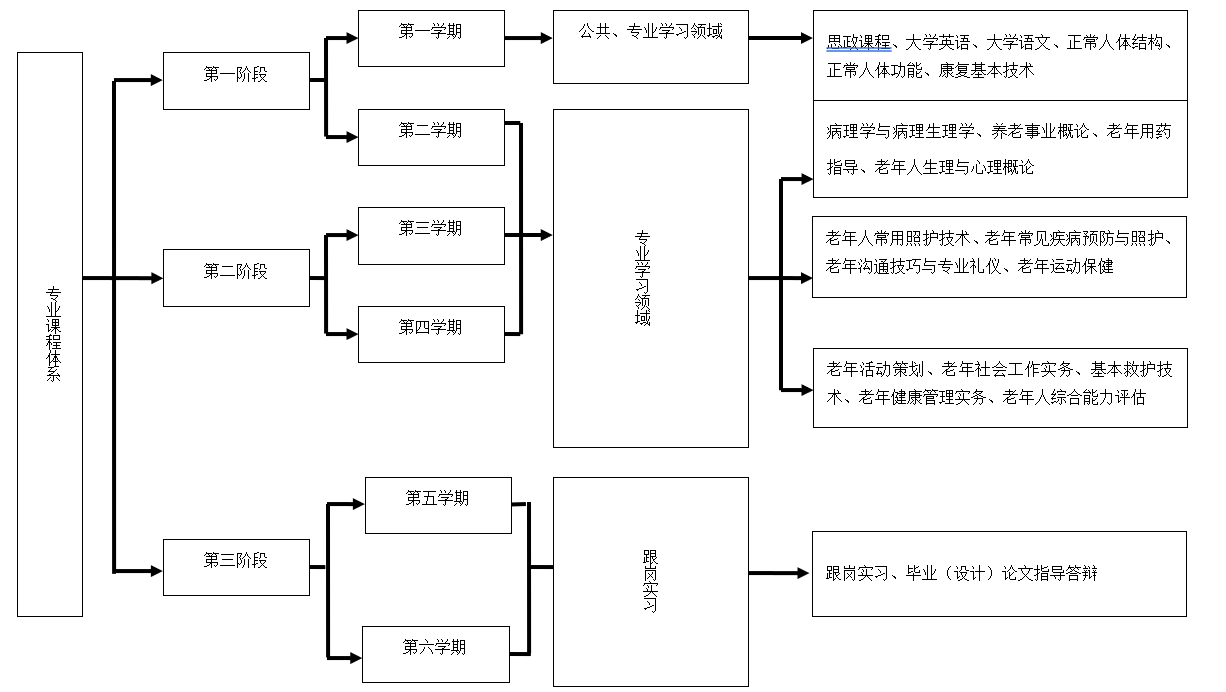 （2）课程内容的开发根据老年保健与管理专业职业岗位的能力要求，分析本专业人才应具有的技能和职业素质，基于能够从事老年人身心康复保健服务、老年人能力评估、 养老机构技术主管等工作的高素质的人才，根据用人单位、毕业生反馈意见，对课程内容不断进行修订，实现专业课程和资格证书考试衔接。（3）促进书证融通和加强分类指导职业教育是一种不同于普通教育的教育类型，需要有与之相适应的制度安排，以体现职业教育所具有的教育需求与产业需求结合、学校育人与企业育人协同、个体个性化发展与职业化发展统一的“跨界性”特征。这一“跨界性”特征决定了职业教育需要将体现人的个性化、社会化水平的学历证书与体现产业、企业与职业岗位综合职业能力水平程度的若干种职业技能等级证书相互衔接和融通，“1+X证书制度”，老年保健与管理专业就是学生在获得学历证书的同时，取得老年护理员、营养师、心理咨询师、执业保健师、老年人慢病膳食指导、健康财富规划、运动营养咨询与指导、家务管理等职业技能相关等级证书。在教学中专业课紧密结合考取资格证书考试大纲和1+X职业资格证书培训标准，课堂教学中将考试考点和职业资格等级证书内容融入教学。同时加强分类指导，部分对口升学的学生已有专业基础，单独编班，教学中部分课程内容和教学侧重点和普通高考生有所不同。扩招生单独制定人才培养方案，适当增加实践学时，通过相关职业证书进行学分认定，根据学生实际采取工学结合、全日制和弹性学制等灵活多元培养模式。（五）学习评价所有课程采用百分制考评，60分为合格，考核总成绩=平时成绩+理论考核成绩+实训考核成绩。课程评价分为考试和考查两种方式，具体分值比例见下表：1.平时成绩：根据出勤、听课、作业及回答问题的情况、参与课堂讨论及实训活动情况进行综合评价。2.期末理论考核：闭卷考试，采用职业资格考试题型检验学生对基本概念、基本理论和基本知识的掌握程度，以及独立分析问题和解决问题的能力。3.实训考核：采取综合考核形式做为学生的实训成绩。其中过程性考核占50%，终结性考核占50%。采用百分制考核，60分为合格。具体见下表：4.专业核心课程考核：采用实训成绩和理论成绩分别上报，实训成绩作为毕业生档案的实训考核成绩的依据。（六）质量管理为确保人才培养方案的顺利实施，学院建立了完善的教学管理组织机构，制定了相应的教学管理制度，建立了完善的教学质量评价与监控体系，以保障人才培养方案的实施质量。九、毕业要求1.遵纪守法, 德育、体育合格。2.在规定的年限内修完人才培养方案规定的所有课程且成绩合格，修满学分162分（其中必修课学分141.5学分，选修课20.5学分）。3.参加跟岗实习满32周,提交的毕业论文和实习材料审核合格，实习成绩合格；毕业考试成绩合格。4.1+X证书：在取得毕业证书的同时，获得与专业有关的职业技能证书等级证书。5.学生毕业时符合以上条件，准予毕业，发给毕业证书。十、附录附录1：学程时间安排表附录2：教学进程安排表（2021级三年高职老年保健与管理）附录3：专业实践环节教学进程表附录1:学程时间安排表附录3:专业实践环节教学进程表所属专业大类（代码）所属专业类（代码）对应行业（代码）主要职业类别（代码）主要岗位类别（或技术领域）举例职业资格证书举例医药卫生大类（52）健康管理 与促进类（5208）卫生（84）社会工作（85）健康管理师（4 -14 - 02 - 02）其他健康服务人员（4-14-99）社会工作者（2 - 07 - 09 - 01）老年人身心康复保健服务岗位；老年人能力评估员岗位；养老机构技术主管岗位1.老年护理师2.营养师3.心理咨询师4.执业保健师5.健康财富规划6.运动营养咨询与指导7.家务管理职业面向职业岗位主要任务职业能力对应的主要课程所需职业资格证书膳食搭配营养师进行膳食调查和评价从事与疾病有关的营养工作营养学（临床）营养师、健康财富规划、健康财富规划、运动营养咨询与指导膳食搭配营养师人体营养状况测定和评价为病人制订合理的膳食保健学（临床）营养师、健康财富规划、健康财富规划、运动营养咨询与指导膳食搭配营养师营养咨询和教育设计适合不同病人的食谱营养膳食与搭配（临床）营养师、健康财富规划、健康财富规划、运动营养咨询与指导膳食搭配营养师膳食指导和评估能够指导人们在饮食、预防疾病、辅助治疗、预防亚健康、健康管理等领域，并能够设计好方案和跟踪服务基础医学（临床）营养师、健康财富规划、健康财富规划、运动营养咨询与指导膳食搭配营养师食品营养评价食品科学（临床）营养师、健康财富规划、健康财富规划、运动营养咨询与指导膳食搭配营养师社区营养管理和营养干预（临床）营养师、健康财富规划、健康财富规划、运动营养咨询与指导膳食搭配营养师培训和管理（临床）营养师、健康财富规划、健康财富规划、运动营养咨询与指导社会工作社会工作师社会救助解决社会问题社会学概论社会工作师社会工作社会工作师社会福利服务维护社会公德心理学社会工作师社会工作社会工作师就业服务促进社会和谐老年社会工作社会工作师社会工作社会工作师社区管理与服务推动社会进步社会工作师社会工作社会工作师家庭婚姻服务社会工作师社会工作社会工作师医疗康复服务社会工作师社会工作社会工作师社会行为矫正社会工作师评价方式平时考核成绩%阶段理论考核成绩%期末理论考核成绩%实训考核成绩%考 试206020考 查20303020实训比例＞50%204040C类课程按照实训考核的方式，百分制。C类课程按照实训考核的方式，百分制。C类课程按照实训考核的方式，百分制。C类课程按照实训考核的方式，百分制。C类课程按照实训考核的方式，百分制。项 目考 核 内 容考核比重%过程性考核（50%）学习态度（到课率）；作业完成情况（实践报告）；课堂参与情况等20过程性考核（50%）项目实操评价考核30终结性考核（50%）综合情景模拟考核50学年学期军事理论及训练（含入学教育）课堂教学考试机动跟岗实习毕业实习总结、毕业论文（设计）与综合训练答辩毕业教育劳动实践合计社会实践备注第一学年一21521202第一学年二16211202第二学年三16211202第二学年四162   11202第三学年五2020第三学年六2125120合计263104325131208附录2：教学进程安排表（2021级三年高职老年保健与管理520803）附录2：教学进程安排表（2021级三年高职老年保健与管理520803）附录2：教学进程安排表（2021级三年高职老年保健与管理520803）附录2：教学进程安排表（2021级三年高职老年保健与管理520803）附录2：教学进程安排表（2021级三年高职老年保健与管理520803）附录2：教学进程安排表（2021级三年高职老年保健与管理520803）附录2：教学进程安排表（2021级三年高职老年保健与管理520803）附录2：教学进程安排表（2021级三年高职老年保健与管理520803）附录2：教学进程安排表（2021级三年高职老年保健与管理520803）附录2：教学进程安排表（2021级三年高职老年保健与管理520803）附录2：教学进程安排表（2021级三年高职老年保健与管理520803）附录2：教学进程安排表（2021级三年高职老年保健与管理520803）附录2：教学进程安排表（2021级三年高职老年保健与管理520803）附录2：教学进程安排表（2021级三年高职老年保健与管理520803）附录2：教学进程安排表（2021级三年高职老年保健与管理520803）附录2：教学进程安排表（2021级三年高职老年保健与管理520803）附录2：教学进程安排表（2021级三年高职老年保健与管理520803）附录2：教学进程安排表（2021级三年高职老年保健与管理520803）附录2：教学进程安排表（2021级三年高职老年保健与管理520803）课程
类别课程
类别序号课程代码课程名称课程性质课程性质学分教学课时教学课时教学课时开设学期教学进程(学期、教学活动周数
课堂教学周数、平均周学时）教学进程(学期、教学活动周数
课堂教学周数、平均周学时）教学进程(学期、教学活动周数
课堂教学周数、平均周学时）教学进程(学期、教学活动周数
课堂教学周数、平均周学时）教学进程(学期、教学活动周数
课堂教学周数、平均周学时）教学进程(学期、教学活动周数
课堂教学周数、平均周学时）课程
考核课程
类别课程
类别序号课程代码课程名称课程
类型(A/B/C)是否理实一体学分总计理论实践开设学期1学期2学期3学期4学期5学期6学期课程
考核课程
类别课程
类别序号课程代码课程名称课程
类型(A/B/C)是否理实一体学分总计理论实践开设学期202020202020课程
考核课程
类别课程
类别序号课程代码课程名称课程
类型(A/B/C)是否理实一体学分总计理论实践开设学期1516161600课程
考核公共基础课公共必修课1T213110106思想道德与法治B348321614.00 考试公共基础课公共必修课2T213110101毛泽东思想和中国特色社会主义理论体系概论B464382624.00 考试公共基础课公共必修课3T213110102/08/09/10形势与政策一/二/三/四A132321-4总8总8总8总8考试公共基础课公共必修课4T213110103铸牢中华民族共同体意识B11612431.00 考试公共基础课公共必修课5T213110111四史与宪法A2323232.00 考试公共基础课公共必修课6T211910101高等数学A2303022.00 考试公共基础课公共必修课7T211910102/T211910110大学英语一/二A462621-22.00 2.00 考试公共基础课公共必修课8T211910103大学语文A2323212.00 考试公共基础课公共必修课9T211910104中华优秀传统文化A1161641.00 考查公共基础课公共必修课10T211910105安全教育(含禁毒教育)A2303012.00 考查公共基础课公共必修课11T211110101大学生心理健康B23224812.00 考查公共基础课公共必修课12T211110102军事训练和入学教育C212W考查公共基础课公共必修课13T211110103军事理论A2323232.00 考查公共基础课公共必修课14T211110112/13/14劳动实践二/三/四C32-41W1W1W考查公共基础课公共必修课15T211110122/23/24劳动教育二/三/四A1.52-4总6总6总6考查公共基础课公共必修课16T212310101/02/03/04社会实践一/二/三/四C21-4考查公共基础课公共必修课17T212310105/06/07/08第二课堂成绩单一/二/三/四C41-4考查公共基础课公共必修课18T211010100职业发展与就业指导A2303012.00 考查公共基础课公共必修课19T211010101职业素养A2323242.00 考查公共基础课公共必修课20T211010102创新创业教育B23224822.00 考查公共基础课公共必修课21T211410101/02/03大学体育一/二/三B69412821-32.00 2.00 2.00 考试公共基础课公共必修课22T211410111/12广场舞一/二B√23212202、41.00 1.00 考查公共基础课公共必修课23T211410113/4公共美育一/二B2328242、41.00 1.00 考查公共基础课公共必修课24T211810100信息技术B348242423.00 考查公共基础课公共必修课25T211910121毕业教育A161W考查公共基础课公共必修课小计小计小计小计小计58.572651421216175700公共基础课公共选修课1人文社科类模块（含知识技能扩展类）B23216162-42.00 2.00 2.00 考查公共基础课公共选修课2自然科学类模块（含知识技能扩展类）B23216162-42.00 2.00 2.00 考查公共基础课公共选修课3艺术欣赏与审美类模块B23216162-42.00 2.00 2.00 考查公共基础课公共选修课小计小计小计小计小计6964848022200公共基础课公共基础课累计、占总学时比例公共基础课累计、占总学时比例公共基础课累计、占总学时比例公共基础课累计、占总学时比例公共基础课累计、占总学时比例公共基础课累计、占总学时比例64.58225622601619790029%专业（技能）课专业必修课1T211215301正常人体结构B√575532215考试专业（技能）课专业必修课2T211215302正常人体功能B46054614.00 考试专业（技能）课专业必修课3T211215303★老年常见疾病预防与照护B√34840833.00 考试专业（技能）课专业必修课4T211215304★老年沟通技巧与专业礼仪B√232221032.00 考试专业（技能）课专业必修课5T211215305老年运动保健B√348341433.00 考查专业（技能）课专业必修课6T211215306★老年人常用照护技术B√464402434.00 考试专业（技能）课专业必修课7T211215307★老年人生理与心理概论B√348381023.00 考试专业（技能）课专业必修课8T211215308老年用药指导B√23228422.00 考查专业（技能）课专业必修课9T211215309★老年健康管理实务B√34840843.00 考试专业（技能）课专业必修课10T211215310老年膳食营养保健B√348321633.00 考查专业（技能）课专业必修课11T211215311★老年综合能力评估B√348321643.00 考试专业（技能）课专业必修课12T211215312老年社会工作实务B348321643.00 考查专业（技能）课专业必修课13T211215313养老事业概论B11511411.00 考查专业（技能）课专业必修课14T211215314★康复基本技术B√23022812.00 考试专业（技能）课专业必修课15T211215315★老年活动策划B34840843.00 考试专业（技能）课专业必修课16T211215316社区护理B√34840833.00 考查专业（技能）课专业必修课17T211215317老年伦理学B34840833.00 考查专业（技能）课专业必修课18T211215501跟岗实习C3296009604-620W12W考查专业（技能）课专业必修课19T211215502毕业论文指导与讲座C162W专业（技能）课专业必修课20T211215503毕业论文（设计）C263W专业（技能）课专业必修课21T211215504毕业鉴定A162W专业（技能）课专业必修课小计小计小计小计小计8617485981150125211200专业（技能）课专业选修课1T211215401病理学与病理生理学B√34844423.00 考试专业（技能）课专业选修课2T211215402遗传学B34844423.00 考试专业（技能）课专业选修课3T211215403病原生物与免疫学B√1.52420411.50考查专业（技能）课专业选修课4T211215404传染病B1.52420411.50考查专业（技能）课专业选修课5T211215405老年学概论B√23022822.00　考试专业（技能）课专业选修课6T211215406重症监护技术B√23022822.00　考试专业（技能）课专业选修课7T211215407老年居住环境评估B23224832.00 考查专业（技能）课专业选修课8T211215408卫生法律法规B23224832.00 考查专业（技能）课专业选修课9T211215409基本救护技术B√232181442.00 考试专业（技能）课专业选修课10T211215410老年简易急救B√232181442.00 考试专业（技能）课专业选修课11T211215411中医养生保健B232181442.00 考查专业（技能）课专业选修课12T211215412中医药膳学B232181442.00 考试专业（技能）课专业选修课13T211215413老年保健管理信息技术A23232042.00 考查专业（技能）课专业选修课14T211215414社区卫生资源管理A23232042.00 考查专业（技能）课专业选修课小计小计小计小计小计14.5230180501.552600专业（技能）课专业（技能）课累计、占总学时比例专业（技能）课累计、占总学时比例专业（技能）课累计、占总学时比例专业（技能）课累计、占总学时比例专业（技能）课累计、占总学时比例专业（技能）课累计、占总学时比例100.51978778120013.51023180071%考试考试考试考试考试考试考试考试考试考试考试考试2w2w2w2w机动机动机动机动机动机动机动机动机动机动机动机动1w1w1w1w平均周学时平均周学时平均周学时平均周学时平均周学时平均周学时平均周学时平均周学时平均周学时平均周学时平均周学时平均周学时28.529302700学分总计、学时总计学分总计、学时总计学分总计、学时总计学分总计、学时总计学分总计、学时总计学分总计、学时总计学分总计、学时总计1651651651651652800 2800 2800 2800 ———选修课程：学分总计、学时总计、占总学时比例选修课程：学分总计、学时总计、占总学时比例选修课程：学分总计、学时总计、占总学时比例选修课程：学分总计、学时总计、占总学时比例选修课程：学分总计、学时总计、占总学时比例选修课程：学分总计、学时总计、占总学时比例选修课程：学分总计、学时总计、占总学时比例20.520.520.520.520.5326 326 326 326 12%12%12%实践性教学：学时总计、占总学时比例实践性教学：学时总计、占总学时比例实践性教学：学时总计、占总学时比例实践性教学：学时总计、占总学时比例实践性教学：学时总计、占总学时比例实践性教学：学时总计、占总学时比例实践性教学：学时总计、占总学时比例—————1460 1460 1460 1460 52%52%52%注：注：1.课堂教学周=教学活动周数（不小于20周）-实践教学周数；
2.W表示C类课程、军训训练、劳动安全教育、考试、毕业鉴定等的周数；
3.√表示不计入周学时平均值，根据实际情况保证总学时，通常为讲座类课程；
4.顶岗实习可在5,6学期分段安排，累计不少于6个月（26周）；
5.选修课中明确各项工作和学分的转换。
人文社科类模块(含知识技能拓展类)：中华诗词之美、改革开放史、饮食营养与健康、口才艺术与社交礼仪、中国饮食文化鉴赏、阅读与朗诵、健康知识教育、传统文化与现代化经营管理、办公与文秘、税收与生活、市场营销基础、英语提高班、实用英语口语、法律案例分析、人力资源管理、中国世界地质公园、“安全生命，远离毒、艾”。
自然科学类模块（含知识技能拓展类）：生活中的微生物与人类健康、新能源汽车、计算机常用工具软件、I11ustrator平面设计、Photoshop图像处理与制作、国家安全与网络信息安全、经济与生活、智慧物流、生活中的市场营销、智能制造与智慧生活。
艺术欣赏与审美类模块：通识艺术欣赏、欧楷与工笔花鸟画临摹、行书与写意花鸟画临摹、纂书与山水画临摹、视唱识谱与合唱、合唱指挥与排练、音乐基本知识普及、识谱与试唱、中外音乐名作赏析、手绘插画、民族民间音乐欣赏、影视鉴赏、服装裁剪与制作、硬笔书法、音乐、舞台与表演、水彩插画、行草与人物画、识谱视唱与合唱、中外世界经典名曲赏析。1.课堂教学周=教学活动周数（不小于20周）-实践教学周数；
2.W表示C类课程、军训训练、劳动安全教育、考试、毕业鉴定等的周数；
3.√表示不计入周学时平均值，根据实际情况保证总学时，通常为讲座类课程；
4.顶岗实习可在5,6学期分段安排，累计不少于6个月（26周）；
5.选修课中明确各项工作和学分的转换。
人文社科类模块(含知识技能拓展类)：中华诗词之美、改革开放史、饮食营养与健康、口才艺术与社交礼仪、中国饮食文化鉴赏、阅读与朗诵、健康知识教育、传统文化与现代化经营管理、办公与文秘、税收与生活、市场营销基础、英语提高班、实用英语口语、法律案例分析、人力资源管理、中国世界地质公园、“安全生命，远离毒、艾”。
自然科学类模块（含知识技能拓展类）：生活中的微生物与人类健康、新能源汽车、计算机常用工具软件、I11ustrator平面设计、Photoshop图像处理与制作、国家安全与网络信息安全、经济与生活、智慧物流、生活中的市场营销、智能制造与智慧生活。
艺术欣赏与审美类模块：通识艺术欣赏、欧楷与工笔花鸟画临摹、行书与写意花鸟画临摹、纂书与山水画临摹、视唱识谱与合唱、合唱指挥与排练、音乐基本知识普及、识谱与试唱、中外音乐名作赏析、手绘插画、民族民间音乐欣赏、影视鉴赏、服装裁剪与制作、硬笔书法、音乐、舞台与表演、水彩插画、行草与人物画、识谱视唱与合唱、中外世界经典名曲赏析。1.课堂教学周=教学活动周数（不小于20周）-实践教学周数；
2.W表示C类课程、军训训练、劳动安全教育、考试、毕业鉴定等的周数；
3.√表示不计入周学时平均值，根据实际情况保证总学时，通常为讲座类课程；
4.顶岗实习可在5,6学期分段安排，累计不少于6个月（26周）；
5.选修课中明确各项工作和学分的转换。
人文社科类模块(含知识技能拓展类)：中华诗词之美、改革开放史、饮食营养与健康、口才艺术与社交礼仪、中国饮食文化鉴赏、阅读与朗诵、健康知识教育、传统文化与现代化经营管理、办公与文秘、税收与生活、市场营销基础、英语提高班、实用英语口语、法律案例分析、人力资源管理、中国世界地质公园、“安全生命，远离毒、艾”。
自然科学类模块（含知识技能拓展类）：生活中的微生物与人类健康、新能源汽车、计算机常用工具软件、I11ustrator平面设计、Photoshop图像处理与制作、国家安全与网络信息安全、经济与生活、智慧物流、生活中的市场营销、智能制造与智慧生活。
艺术欣赏与审美类模块：通识艺术欣赏、欧楷与工笔花鸟画临摹、行书与写意花鸟画临摹、纂书与山水画临摹、视唱识谱与合唱、合唱指挥与排练、音乐基本知识普及、识谱与试唱、中外音乐名作赏析、手绘插画、民族民间音乐欣赏、影视鉴赏、服装裁剪与制作、硬笔书法、音乐、舞台与表演、水彩插画、行草与人物画、识谱视唱与合唱、中外世界经典名曲赏析。1.课堂教学周=教学活动周数（不小于20周）-实践教学周数；
2.W表示C类课程、军训训练、劳动安全教育、考试、毕业鉴定等的周数；
3.√表示不计入周学时平均值，根据实际情况保证总学时，通常为讲座类课程；
4.顶岗实习可在5,6学期分段安排，累计不少于6个月（26周）；
5.选修课中明确各项工作和学分的转换。
人文社科类模块(含知识技能拓展类)：中华诗词之美、改革开放史、饮食营养与健康、口才艺术与社交礼仪、中国饮食文化鉴赏、阅读与朗诵、健康知识教育、传统文化与现代化经营管理、办公与文秘、税收与生活、市场营销基础、英语提高班、实用英语口语、法律案例分析、人力资源管理、中国世界地质公园、“安全生命，远离毒、艾”。
自然科学类模块（含知识技能拓展类）：生活中的微生物与人类健康、新能源汽车、计算机常用工具软件、I11ustrator平面设计、Photoshop图像处理与制作、国家安全与网络信息安全、经济与生活、智慧物流、生活中的市场营销、智能制造与智慧生活。
艺术欣赏与审美类模块：通识艺术欣赏、欧楷与工笔花鸟画临摹、行书与写意花鸟画临摹、纂书与山水画临摹、视唱识谱与合唱、合唱指挥与排练、音乐基本知识普及、识谱与试唱、中外音乐名作赏析、手绘插画、民族民间音乐欣赏、影视鉴赏、服装裁剪与制作、硬笔书法、音乐、舞台与表演、水彩插画、行草与人物画、识谱视唱与合唱、中外世界经典名曲赏析。1.课堂教学周=教学活动周数（不小于20周）-实践教学周数；
2.W表示C类课程、军训训练、劳动安全教育、考试、毕业鉴定等的周数；
3.√表示不计入周学时平均值，根据实际情况保证总学时，通常为讲座类课程；
4.顶岗实习可在5,6学期分段安排，累计不少于6个月（26周）；
5.选修课中明确各项工作和学分的转换。
人文社科类模块(含知识技能拓展类)：中华诗词之美、改革开放史、饮食营养与健康、口才艺术与社交礼仪、中国饮食文化鉴赏、阅读与朗诵、健康知识教育、传统文化与现代化经营管理、办公与文秘、税收与生活、市场营销基础、英语提高班、实用英语口语、法律案例分析、人力资源管理、中国世界地质公园、“安全生命，远离毒、艾”。
自然科学类模块（含知识技能拓展类）：生活中的微生物与人类健康、新能源汽车、计算机常用工具软件、I11ustrator平面设计、Photoshop图像处理与制作、国家安全与网络信息安全、经济与生活、智慧物流、生活中的市场营销、智能制造与智慧生活。
艺术欣赏与审美类模块：通识艺术欣赏、欧楷与工笔花鸟画临摹、行书与写意花鸟画临摹、纂书与山水画临摹、视唱识谱与合唱、合唱指挥与排练、音乐基本知识普及、识谱与试唱、中外音乐名作赏析、手绘插画、民族民间音乐欣赏、影视鉴赏、服装裁剪与制作、硬笔书法、音乐、舞台与表演、水彩插画、行草与人物画、识谱视唱与合唱、中外世界经典名曲赏析。1.课堂教学周=教学活动周数（不小于20周）-实践教学周数；
2.W表示C类课程、军训训练、劳动安全教育、考试、毕业鉴定等的周数；
3.√表示不计入周学时平均值，根据实际情况保证总学时，通常为讲座类课程；
4.顶岗实习可在5,6学期分段安排，累计不少于6个月（26周）；
5.选修课中明确各项工作和学分的转换。
人文社科类模块(含知识技能拓展类)：中华诗词之美、改革开放史、饮食营养与健康、口才艺术与社交礼仪、中国饮食文化鉴赏、阅读与朗诵、健康知识教育、传统文化与现代化经营管理、办公与文秘、税收与生活、市场营销基础、英语提高班、实用英语口语、法律案例分析、人力资源管理、中国世界地质公园、“安全生命，远离毒、艾”。
自然科学类模块（含知识技能拓展类）：生活中的微生物与人类健康、新能源汽车、计算机常用工具软件、I11ustrator平面设计、Photoshop图像处理与制作、国家安全与网络信息安全、经济与生活、智慧物流、生活中的市场营销、智能制造与智慧生活。
艺术欣赏与审美类模块：通识艺术欣赏、欧楷与工笔花鸟画临摹、行书与写意花鸟画临摹、纂书与山水画临摹、视唱识谱与合唱、合唱指挥与排练、音乐基本知识普及、识谱与试唱、中外音乐名作赏析、手绘插画、民族民间音乐欣赏、影视鉴赏、服装裁剪与制作、硬笔书法、音乐、舞台与表演、水彩插画、行草与人物画、识谱视唱与合唱、中外世界经典名曲赏析。1.课堂教学周=教学活动周数（不小于20周）-实践教学周数；
2.W表示C类课程、军训训练、劳动安全教育、考试、毕业鉴定等的周数；
3.√表示不计入周学时平均值，根据实际情况保证总学时，通常为讲座类课程；
4.顶岗实习可在5,6学期分段安排，累计不少于6个月（26周）；
5.选修课中明确各项工作和学分的转换。
人文社科类模块(含知识技能拓展类)：中华诗词之美、改革开放史、饮食营养与健康、口才艺术与社交礼仪、中国饮食文化鉴赏、阅读与朗诵、健康知识教育、传统文化与现代化经营管理、办公与文秘、税收与生活、市场营销基础、英语提高班、实用英语口语、法律案例分析、人力资源管理、中国世界地质公园、“安全生命，远离毒、艾”。
自然科学类模块（含知识技能拓展类）：生活中的微生物与人类健康、新能源汽车、计算机常用工具软件、I11ustrator平面设计、Photoshop图像处理与制作、国家安全与网络信息安全、经济与生活、智慧物流、生活中的市场营销、智能制造与智慧生活。
艺术欣赏与审美类模块：通识艺术欣赏、欧楷与工笔花鸟画临摹、行书与写意花鸟画临摹、纂书与山水画临摹、视唱识谱与合唱、合唱指挥与排练、音乐基本知识普及、识谱与试唱、中外音乐名作赏析、手绘插画、民族民间音乐欣赏、影视鉴赏、服装裁剪与制作、硬笔书法、音乐、舞台与表演、水彩插画、行草与人物画、识谱视唱与合唱、中外世界经典名曲赏析。1.课堂教学周=教学活动周数（不小于20周）-实践教学周数；
2.W表示C类课程、军训训练、劳动安全教育、考试、毕业鉴定等的周数；
3.√表示不计入周学时平均值，根据实际情况保证总学时，通常为讲座类课程；
4.顶岗实习可在5,6学期分段安排，累计不少于6个月（26周）；
5.选修课中明确各项工作和学分的转换。
人文社科类模块(含知识技能拓展类)：中华诗词之美、改革开放史、饮食营养与健康、口才艺术与社交礼仪、中国饮食文化鉴赏、阅读与朗诵、健康知识教育、传统文化与现代化经营管理、办公与文秘、税收与生活、市场营销基础、英语提高班、实用英语口语、法律案例分析、人力资源管理、中国世界地质公园、“安全生命，远离毒、艾”。
自然科学类模块（含知识技能拓展类）：生活中的微生物与人类健康、新能源汽车、计算机常用工具软件、I11ustrator平面设计、Photoshop图像处理与制作、国家安全与网络信息安全、经济与生活、智慧物流、生活中的市场营销、智能制造与智慧生活。
艺术欣赏与审美类模块：通识艺术欣赏、欧楷与工笔花鸟画临摹、行书与写意花鸟画临摹、纂书与山水画临摹、视唱识谱与合唱、合唱指挥与排练、音乐基本知识普及、识谱与试唱、中外音乐名作赏析、手绘插画、民族民间音乐欣赏、影视鉴赏、服装裁剪与制作、硬笔书法、音乐、舞台与表演、水彩插画、行草与人物画、识谱视唱与合唱、中外世界经典名曲赏析。1.课堂教学周=教学活动周数（不小于20周）-实践教学周数；
2.W表示C类课程、军训训练、劳动安全教育、考试、毕业鉴定等的周数；
3.√表示不计入周学时平均值，根据实际情况保证总学时，通常为讲座类课程；
4.顶岗实习可在5,6学期分段安排，累计不少于6个月（26周）；
5.选修课中明确各项工作和学分的转换。
人文社科类模块(含知识技能拓展类)：中华诗词之美、改革开放史、饮食营养与健康、口才艺术与社交礼仪、中国饮食文化鉴赏、阅读与朗诵、健康知识教育、传统文化与现代化经营管理、办公与文秘、税收与生活、市场营销基础、英语提高班、实用英语口语、法律案例分析、人力资源管理、中国世界地质公园、“安全生命，远离毒、艾”。
自然科学类模块（含知识技能拓展类）：生活中的微生物与人类健康、新能源汽车、计算机常用工具软件、I11ustrator平面设计、Photoshop图像处理与制作、国家安全与网络信息安全、经济与生活、智慧物流、生活中的市场营销、智能制造与智慧生活。
艺术欣赏与审美类模块：通识艺术欣赏、欧楷与工笔花鸟画临摹、行书与写意花鸟画临摹、纂书与山水画临摹、视唱识谱与合唱、合唱指挥与排练、音乐基本知识普及、识谱与试唱、中外音乐名作赏析、手绘插画、民族民间音乐欣赏、影视鉴赏、服装裁剪与制作、硬笔书法、音乐、舞台与表演、水彩插画、行草与人物画、识谱视唱与合唱、中外世界经典名曲赏析。1.课堂教学周=教学活动周数（不小于20周）-实践教学周数；
2.W表示C类课程、军训训练、劳动安全教育、考试、毕业鉴定等的周数；
3.√表示不计入周学时平均值，根据实际情况保证总学时，通常为讲座类课程；
4.顶岗实习可在5,6学期分段安排，累计不少于6个月（26周）；
5.选修课中明确各项工作和学分的转换。
人文社科类模块(含知识技能拓展类)：中华诗词之美、改革开放史、饮食营养与健康、口才艺术与社交礼仪、中国饮食文化鉴赏、阅读与朗诵、健康知识教育、传统文化与现代化经营管理、办公与文秘、税收与生活、市场营销基础、英语提高班、实用英语口语、法律案例分析、人力资源管理、中国世界地质公园、“安全生命，远离毒、艾”。
自然科学类模块（含知识技能拓展类）：生活中的微生物与人类健康、新能源汽车、计算机常用工具软件、I11ustrator平面设计、Photoshop图像处理与制作、国家安全与网络信息安全、经济与生活、智慧物流、生活中的市场营销、智能制造与智慧生活。
艺术欣赏与审美类模块：通识艺术欣赏、欧楷与工笔花鸟画临摹、行书与写意花鸟画临摹、纂书与山水画临摹、视唱识谱与合唱、合唱指挥与排练、音乐基本知识普及、识谱与试唱、中外音乐名作赏析、手绘插画、民族民间音乐欣赏、影视鉴赏、服装裁剪与制作、硬笔书法、音乐、舞台与表演、水彩插画、行草与人物画、识谱视唱与合唱、中外世界经典名曲赏析。1.课堂教学周=教学活动周数（不小于20周）-实践教学周数；
2.W表示C类课程、军训训练、劳动安全教育、考试、毕业鉴定等的周数；
3.√表示不计入周学时平均值，根据实际情况保证总学时，通常为讲座类课程；
4.顶岗实习可在5,6学期分段安排，累计不少于6个月（26周）；
5.选修课中明确各项工作和学分的转换。
人文社科类模块(含知识技能拓展类)：中华诗词之美、改革开放史、饮食营养与健康、口才艺术与社交礼仪、中国饮食文化鉴赏、阅读与朗诵、健康知识教育、传统文化与现代化经营管理、办公与文秘、税收与生活、市场营销基础、英语提高班、实用英语口语、法律案例分析、人力资源管理、中国世界地质公园、“安全生命，远离毒、艾”。
自然科学类模块（含知识技能拓展类）：生活中的微生物与人类健康、新能源汽车、计算机常用工具软件、I11ustrator平面设计、Photoshop图像处理与制作、国家安全与网络信息安全、经济与生活、智慧物流、生活中的市场营销、智能制造与智慧生活。
艺术欣赏与审美类模块：通识艺术欣赏、欧楷与工笔花鸟画临摹、行书与写意花鸟画临摹、纂书与山水画临摹、视唱识谱与合唱、合唱指挥与排练、音乐基本知识普及、识谱与试唱、中外音乐名作赏析、手绘插画、民族民间音乐欣赏、影视鉴赏、服装裁剪与制作、硬笔书法、音乐、舞台与表演、水彩插画、行草与人物画、识谱视唱与合唱、中外世界经典名曲赏析。1.课堂教学周=教学活动周数（不小于20周）-实践教学周数；
2.W表示C类课程、军训训练、劳动安全教育、考试、毕业鉴定等的周数；
3.√表示不计入周学时平均值，根据实际情况保证总学时，通常为讲座类课程；
4.顶岗实习可在5,6学期分段安排，累计不少于6个月（26周）；
5.选修课中明确各项工作和学分的转换。
人文社科类模块(含知识技能拓展类)：中华诗词之美、改革开放史、饮食营养与健康、口才艺术与社交礼仪、中国饮食文化鉴赏、阅读与朗诵、健康知识教育、传统文化与现代化经营管理、办公与文秘、税收与生活、市场营销基础、英语提高班、实用英语口语、法律案例分析、人力资源管理、中国世界地质公园、“安全生命，远离毒、艾”。
自然科学类模块（含知识技能拓展类）：生活中的微生物与人类健康、新能源汽车、计算机常用工具软件、I11ustrator平面设计、Photoshop图像处理与制作、国家安全与网络信息安全、经济与生活、智慧物流、生活中的市场营销、智能制造与智慧生活。
艺术欣赏与审美类模块：通识艺术欣赏、欧楷与工笔花鸟画临摹、行书与写意花鸟画临摹、纂书与山水画临摹、视唱识谱与合唱、合唱指挥与排练、音乐基本知识普及、识谱与试唱、中外音乐名作赏析、手绘插画、民族民间音乐欣赏、影视鉴赏、服装裁剪与制作、硬笔书法、音乐、舞台与表演、水彩插画、行草与人物画、识谱视唱与合唱、中外世界经典名曲赏析。1.课堂教学周=教学活动周数（不小于20周）-实践教学周数；
2.W表示C类课程、军训训练、劳动安全教育、考试、毕业鉴定等的周数；
3.√表示不计入周学时平均值，根据实际情况保证总学时，通常为讲座类课程；
4.顶岗实习可在5,6学期分段安排，累计不少于6个月（26周）；
5.选修课中明确各项工作和学分的转换。
人文社科类模块(含知识技能拓展类)：中华诗词之美、改革开放史、饮食营养与健康、口才艺术与社交礼仪、中国饮食文化鉴赏、阅读与朗诵、健康知识教育、传统文化与现代化经营管理、办公与文秘、税收与生活、市场营销基础、英语提高班、实用英语口语、法律案例分析、人力资源管理、中国世界地质公园、“安全生命，远离毒、艾”。
自然科学类模块（含知识技能拓展类）：生活中的微生物与人类健康、新能源汽车、计算机常用工具软件、I11ustrator平面设计、Photoshop图像处理与制作、国家安全与网络信息安全、经济与生活、智慧物流、生活中的市场营销、智能制造与智慧生活。
艺术欣赏与审美类模块：通识艺术欣赏、欧楷与工笔花鸟画临摹、行书与写意花鸟画临摹、纂书与山水画临摹、视唱识谱与合唱、合唱指挥与排练、音乐基本知识普及、识谱与试唱、中外音乐名作赏析、手绘插画、民族民间音乐欣赏、影视鉴赏、服装裁剪与制作、硬笔书法、音乐、舞台与表演、水彩插画、行草与人物画、识谱视唱与合唱、中外世界经典名曲赏析。1.课堂教学周=教学活动周数（不小于20周）-实践教学周数；
2.W表示C类课程、军训训练、劳动安全教育、考试、毕业鉴定等的周数；
3.√表示不计入周学时平均值，根据实际情况保证总学时，通常为讲座类课程；
4.顶岗实习可在5,6学期分段安排，累计不少于6个月（26周）；
5.选修课中明确各项工作和学分的转换。
人文社科类模块(含知识技能拓展类)：中华诗词之美、改革开放史、饮食营养与健康、口才艺术与社交礼仪、中国饮食文化鉴赏、阅读与朗诵、健康知识教育、传统文化与现代化经营管理、办公与文秘、税收与生活、市场营销基础、英语提高班、实用英语口语、法律案例分析、人力资源管理、中国世界地质公园、“安全生命，远离毒、艾”。
自然科学类模块（含知识技能拓展类）：生活中的微生物与人类健康、新能源汽车、计算机常用工具软件、I11ustrator平面设计、Photoshop图像处理与制作、国家安全与网络信息安全、经济与生活、智慧物流、生活中的市场营销、智能制造与智慧生活。
艺术欣赏与审美类模块：通识艺术欣赏、欧楷与工笔花鸟画临摹、行书与写意花鸟画临摹、纂书与山水画临摹、视唱识谱与合唱、合唱指挥与排练、音乐基本知识普及、识谱与试唱、中外音乐名作赏析、手绘插画、民族民间音乐欣赏、影视鉴赏、服装裁剪与制作、硬笔书法、音乐、舞台与表演、水彩插画、行草与人物画、识谱视唱与合唱、中外世界经典名曲赏析。1.课堂教学周=教学活动周数（不小于20周）-实践教学周数；
2.W表示C类课程、军训训练、劳动安全教育、考试、毕业鉴定等的周数；
3.√表示不计入周学时平均值，根据实际情况保证总学时，通常为讲座类课程；
4.顶岗实习可在5,6学期分段安排，累计不少于6个月（26周）；
5.选修课中明确各项工作和学分的转换。
人文社科类模块(含知识技能拓展类)：中华诗词之美、改革开放史、饮食营养与健康、口才艺术与社交礼仪、中国饮食文化鉴赏、阅读与朗诵、健康知识教育、传统文化与现代化经营管理、办公与文秘、税收与生活、市场营销基础、英语提高班、实用英语口语、法律案例分析、人力资源管理、中国世界地质公园、“安全生命，远离毒、艾”。
自然科学类模块（含知识技能拓展类）：生活中的微生物与人类健康、新能源汽车、计算机常用工具软件、I11ustrator平面设计、Photoshop图像处理与制作、国家安全与网络信息安全、经济与生活、智慧物流、生活中的市场营销、智能制造与智慧生活。
艺术欣赏与审美类模块：通识艺术欣赏、欧楷与工笔花鸟画临摹、行书与写意花鸟画临摹、纂书与山水画临摹、视唱识谱与合唱、合唱指挥与排练、音乐基本知识普及、识谱与试唱、中外音乐名作赏析、手绘插画、民族民间音乐欣赏、影视鉴赏、服装裁剪与制作、硬笔书法、音乐、舞台与表演、水彩插画、行草与人物画、识谱视唱与合唱、中外世界经典名曲赏析。1.课堂教学周=教学活动周数（不小于20周）-实践教学周数；
2.W表示C类课程、军训训练、劳动安全教育、考试、毕业鉴定等的周数；
3.√表示不计入周学时平均值，根据实际情况保证总学时，通常为讲座类课程；
4.顶岗实习可在5,6学期分段安排，累计不少于6个月（26周）；
5.选修课中明确各项工作和学分的转换。
人文社科类模块(含知识技能拓展类)：中华诗词之美、改革开放史、饮食营养与健康、口才艺术与社交礼仪、中国饮食文化鉴赏、阅读与朗诵、健康知识教育、传统文化与现代化经营管理、办公与文秘、税收与生活、市场营销基础、英语提高班、实用英语口语、法律案例分析、人力资源管理、中国世界地质公园、“安全生命，远离毒、艾”。
自然科学类模块（含知识技能拓展类）：生活中的微生物与人类健康、新能源汽车、计算机常用工具软件、I11ustrator平面设计、Photoshop图像处理与制作、国家安全与网络信息安全、经济与生活、智慧物流、生活中的市场营销、智能制造与智慧生活。
艺术欣赏与审美类模块：通识艺术欣赏、欧楷与工笔花鸟画临摹、行书与写意花鸟画临摹、纂书与山水画临摹、视唱识谱与合唱、合唱指挥与排练、音乐基本知识普及、识谱与试唱、中外音乐名作赏析、手绘插画、民族民间音乐欣赏、影视鉴赏、服装裁剪与制作、硬笔书法、音乐、舞台与表演、水彩插画、行草与人物画、识谱视唱与合唱、中外世界经典名曲赏析。1.课堂教学周=教学活动周数（不小于20周）-实践教学周数；
2.W表示C类课程、军训训练、劳动安全教育、考试、毕业鉴定等的周数；
3.√表示不计入周学时平均值，根据实际情况保证总学时，通常为讲座类课程；
4.顶岗实习可在5,6学期分段安排，累计不少于6个月（26周）；
5.选修课中明确各项工作和学分的转换。
人文社科类模块(含知识技能拓展类)：中华诗词之美、改革开放史、饮食营养与健康、口才艺术与社交礼仪、中国饮食文化鉴赏、阅读与朗诵、健康知识教育、传统文化与现代化经营管理、办公与文秘、税收与生活、市场营销基础、英语提高班、实用英语口语、法律案例分析、人力资源管理、中国世界地质公园、“安全生命，远离毒、艾”。
自然科学类模块（含知识技能拓展类）：生活中的微生物与人类健康、新能源汽车、计算机常用工具软件、I11ustrator平面设计、Photoshop图像处理与制作、国家安全与网络信息安全、经济与生活、智慧物流、生活中的市场营销、智能制造与智慧生活。
艺术欣赏与审美类模块：通识艺术欣赏、欧楷与工笔花鸟画临摹、行书与写意花鸟画临摹、纂书与山水画临摹、视唱识谱与合唱、合唱指挥与排练、音乐基本知识普及、识谱与试唱、中外音乐名作赏析、手绘插画、民族民间音乐欣赏、影视鉴赏、服装裁剪与制作、硬笔书法、音乐、舞台与表演、水彩插画、行草与人物画、识谱视唱与合唱、中外世界经典名曲赏析。序号内容总学时学分学期周数说明1跟岗实习960325、632合计合计9603232